																				Guéret , le 16/12/2015 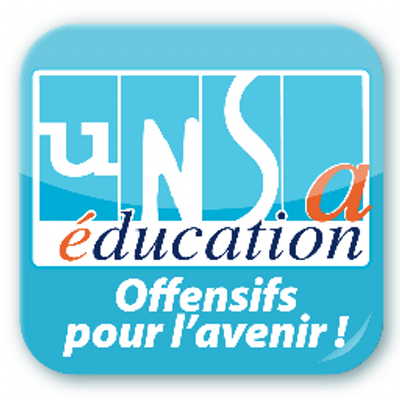                                                                                          Maryse RENAULTSecrétaire départementale de l’UNSA EducationA                                                                                                       Monsieur Philippe CHOPIN Préfet de la Creuse Monsieur Pierre-Yves DUWOYE Recteur de l’Académie de LimogesObjet : sécurité des écoles, établissements scolaires, Monsieur le Préfet, Monsieur le Recteur, Par ce courrier, j’attire votre attention sur l’inquiétude, voire l’anxiété grandissante des personnels de l’Education dans les écoles et les établissements par rapport au risque terroriste. En effet depuis la publication par Daech de son réquisitoire contre l’école française et ses enseignants, ces derniers deviennent clairement des cibles d’actes terroristes potentiels, dont l’origine pourrait être celle de groupes organisés, mais également d’individus qui se seraient saisis de cet appel de Daech. Jusqu’aujourd’hui chefs d’établissement et directeurs d’école ont été destinataires de multiples injonctions, plan vigipirate, mise en conformité des PPMS par rapportau risque terroriste, exercices d’évacuations, établissement d’une fiche intrusion... Des circulaires, des notes de service ne peuvent suffire pour accompagner les chefs d’établissement et particulièrement les directeurs d’école, bien isolés pour faire face à une situation aussi grave. Pour l’UNSA-EDUCATION, la sécurité relève avant tout des autorités publiques : préfectures, sous-préfectures, gendarmerie, police et municipalités. Nous demandons instamment que les sous-préfets réunissent les maires de leur territoire afin de les mettre face à leurs responsabilités ; il appartient aux maires d’accompagner la mise en sécurité de leurs écoles. Nous demandonsque des équipes pluridisciplinaires (directeurs, chefs d’établissement, gendarmerie ou police...) se réunissent par commune ou groupe de communes (dans le cas de petites communes rurales), afin d’étudier pour chaque école ou établissement les réponses les plus adaptées en matière de protection. A notre connaissance aucune attention particulière n’a été portée à des écoles et établissements sur des sites sensibles, pouvant être potentiellement des cibles privilégiées. Nous demandons également que le site universitaire (l’ESPE)  soit bienpris en compte dans ce risque. Veuillez agréer, Monsieur le Préfet, Monsieur le Recteur, mes respectueuses salutations. Maryse RENAULTSecrétaire Départementale de l’ Unsa Education creusois